AtomsLet’s watch a videoUse the following reading and the brainpop video to fill in the chart on previous pageBe sure to answer the questions below each section.John Dalton 1766-1844John Dalton was an English chemist. His ideas form the atomic theory of matter. Here are his ideas:1. All elements are composed (made up) of atoms. It is impossible to divide or destroy an atom. 2. All atoms of the same elements are alike. (One atom of oxygen is like another atom of oxygen.) 3. Atoms of different elements are different. (An atom of oxygen is different from an atom of hydrogen.) 4. Atoms of different elements combine to form a compound. These atoms have to be in definite whole number ratios. For example, water is a compound made up of 2 atoms of hydrogen and 1 atom of oxygen (a ratio of 2:1). Three atoms of hydrogen and 2 atoms of oxygen cannot combine to make water.1. What is the name of his theory? ________________________________________________________2. What are elements made of? __________________________________________________________3. An atom of hydrogen and an atom of carbon are ______________________________________. 4. What are compounds made of ? _______________________________________________________5. The ratio of atoms in HCl is a. 1:3 b. 2:1 c. 1:1J.J. Thompson Late 1800sJ.J. Thompson was an English scientist. He discovered the electron when he was experimenting with gas discharge tubes. He noticed a movement in a tube. He called the movement cathode rays. The rays moved from the negative end of the tube to the positive end. He realized that the rays were rays were made of negatively charged particles – electrons.1. What did J.J. Thompson discover? ______________________________________________________2. What is the charge of an electron? _____________________________________________________3. What are cathode rays made of? ______________________________________________________4. Why do electrons move from the negative end of the tube to the positive end? __________________________________________________________________________________________5. What was Thompson working with when he discovered the cathode rays? __________________________________________________________________________________________Lord Ernest Rutherford 1871-1937Ernest Rutherford conducted a famous experiment called the gold foil experiment. He took a thin sheet of gold foil. He used special equipment to shoot alpha particles (positively charged particles) at the gold foil. Most particles passed straight through the foil like the foil was not there. Some particles went straight back or were deflected (went in another direction) as if they had hit something. The experiment shows: atoms are made of a small positive nucleus; positive nucleus repels (pushes away) positive alpha particles; and atoms are mostly empty space.1. What is the charge of an alpha particle?     ____________________________________________2. Why is Rutherford’s experiment called the gold foil experiment? ________________________________________________________________________________________________________________ 3. How did he know that atom was mostly empty space? _______________________________________________________________________________________________________________________  4. What happened to the alpha particles as they hit the gold foil? ________________________________________________________________________________________________________________ 5. How did he know that the nucleus was positively charged? ____________________________________________________________________________________________________________________ 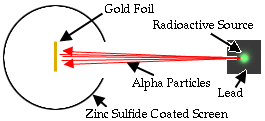 .Niels Bohr Early 1900sNiels Bohr was a Danish physicist. He proposed a model of the atom that is similar to the model of the solar system. The electrons go around the nucleus like planets orbit around the sun. All electrons have their energy levels – a certain distance from the nucleus. Each energy level can hold a certain number of electrons. Level 1 can hold 2 electrons, Level 2 – 8 electrons, Level 3 – 18 electrons, and Level 4 – 32 electrons. The energy of electrons goes up from Level 1 to other levels. When electrons release (lose) energy they go down a level. When electrons absorb (gain) energy, they go to a higher level.1. Why could Bohr’s model be called a planetary model of the atom? _______________________________________________________________________________________________________________ 2. How do electrons in the same atom differ? _______________________________________________________________________________________________________________________________________3. How many electrons can the fourth energy level hold? __________________________________4. Would an electron have to absorb or release energy to jump from the second energy level to the third energy level? ____________________________________________________________5. For an electron to fall from the third energy level to the second energy level, it must ________________________ energy.Quantum Mechanical ModelMany scientists contributed to the development of the quantum mechanical model of the atom: Bohr, Planck, DeBroglie, Heisenberg, Schrodinger, Pauli. Louis de Broglie in 1923 proposed that moving particles like electrons have some wave properties.  Erwin Schrodinger develops mathematical equations to describe the motion of electrons in atoms, which leads to the quantum mechanical mode. This model states that the electron cloud is a visual model of the probable locations of electrons in an atom.  Since it is impossible to say exactly where an electron is at any exact point, the cloud around the nucleus gives us an idea of where they’re located. So, the densest part of the cloud is where most of the electrons are located, while the lighter regions have less electrons. We call these areas orbitals.According to this theory, electrons are both __________________ and _________________.What is an electron cloud? ________________________________________________________.What are orbitals? _________________________________________________________________.Where are we most likely to find electrons? __________________________________________Where are we least likely? __________________________________________________________Directions: Answer all questions based on your knowledge of chemistry.Part I: Match these key words with the appropriate model of the atom. 1. The first subatomic particle discovered was the (1) proton	(3) electron(2) neutron	(4) photon2. Which group of atomic models is listed in historical order from earliest to the most recent?Hard-sphere model, wave-mechanical model, electron-shell modelHard-sphere model, electron-shell model, wave mechanical modelElectron-shell model, wave-mechanical model, hard-sphere modelElectron-shell model, hard-sphere model, wave-mechanical mode3. In the wave-mechanical model of the atom, orbitals are regions of the most probable locations of(1) protons     (3) neutrons(2) positrons  (4) electrons4. Which phrase describes an atom?(1) a positively charged electron cloud surrounding a positively charged nucleus(2) a positively charged electron cloud surrounding a negatively charged nucleus(3) a negatively charged electron cloud surrounding a positively charged nucleus(4) a negatively charged electron cloud surrounding a negatively charged nucleusCATALYST ACTIVITYBefore Ernst Rutherford performed the gold foil experiment, the plum-pudding model was the accepted model of the atom. According to the plum-pudding model, atoms were made up of positive and negative charges that were spread around in a cloud-like sphere.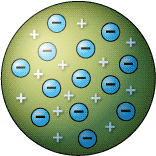 THE GOLD FOIL EXPERIMENTWhat were the two conclusions of the gold-foil experiment?Directions:  Answer all questions based on your knowledge of chemistry.The gold-foil experiment led scientists to conclude that an atom’sPositive charge is evenly spread throughout its volumeNegative charge is mainly concentrated in its nucleusMass is evenly spread throughout its volumeVolume is mainly empty spaceIn Rutherford’s gold foil experiments, some alpha particles were deflected from their original paths but most passed with no deflection. Which statement about gold atoms is supported by these experimental observations?Gold atoms consist mostly of empty space.Gold atoms are similar to alpha particles.Alpha particles and gold nuclei have opposite chargesAlpha particles are more dense than gold atoms.The gold foil experiment led to the conclusion that each atom in the foil was composed mostly of empty space because most alpha particles directed at the foilPassed through the foilRemained trapped in the foilWere deflected by the nuclei in gold atomsWere deflected by the electrons in gold atomsJohn Dalton was an English scientist who proposed that atoms were hard, indivisible spheres. In the modern model, the atom has a different internal structure.Identify one experiment that led scientists to develop the modern model of the atom?________________________________________________________________________________________________________________________________________________________________________________________________________________________________________________ Describe this experiment.________________________________________________________________________________________________________________________________________________________________________________________________________________________________________________________________________________________________________________________________________________________________________State one conclusion about the internal structure of the atom, based on this experiment.________________________________________________________________________________________________________________________________________________________________________________________________________________________________________________________________________________________________________________________________________________________________________One model of the atom states that atoms are tiny particles composed of a uniform mixture of positive and negative charges. Scientists conducted an experiment where alpha particles were aimed at a thin layer of gold atoms.Most of the alpha particles passed directly through the gold atoms. A few alpha particles were deflected from their straight-line paths. An illustration of the experiment is shown below.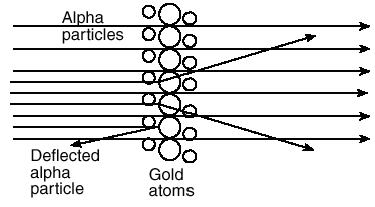 Most of the alpha particles passed directly through the gold atoms undisturbed. What evidence does this suggest about the structure of gold atoms? ________________________________________________________________________________________________________________________________________________________________________________________________________________________________________________________________________________________________________________________________________________________________________________________________________________________________________________________________________________________________A few of the alpha particles were deflected. What does this evidence suggest about the structure of the gold atoms?________________________________________________________________________________________________________________________________________________________________________________________________________________________________________________________________________________________________________________________________________________________________________________________________________________________________________________________________________________________________How should the original model be revised based on the results of this experiment?________________________________________________________________________________________________________________________________________________________________________________________________________________________________________________________________________________________________________________________________________________________________________________________________________________________________________________________________________________________________Let’s watch a videoSubatomic Particles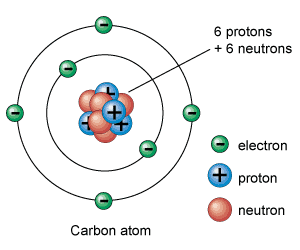 The 3 subatomic particles of the atom are:_____________________________________________________________________________________________Subatomic Particles: Use article to fill out this chartCharge of Atom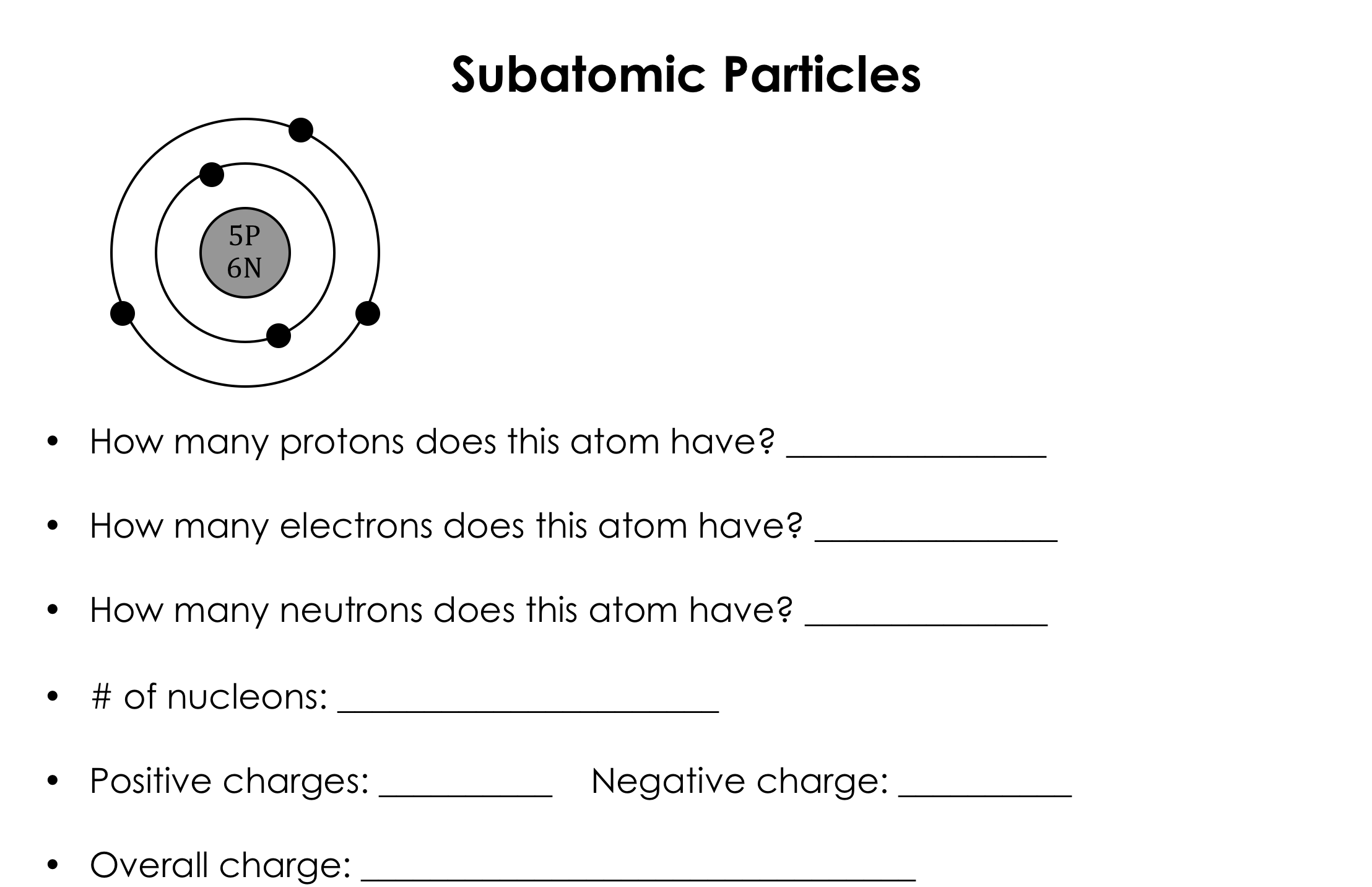 How many protons does this atom have? _______________How many electrons does this atom have? ______________How many neutrons does this atom have? ______________# of nucleons: ______________________Positive charge: __________    Negative charge: __________Overall charge: ________________________________SAMPLE QUESTION #1:Which total mass is the smallest?(1) the mass of 2 electrons(2) the mass of 2 neutrons(3) the mass of 1 electron plus the mass of 1 proton(4) the mass of 1 neutron plus the mass of 1 electronLet’s solve each multiple choice answer:________________________________________________________________________________________________________________________________________________SAMPLE QUESTION #2: Base your answers on the information below:In the modern model of the atom, each atom is composed of three major subatomic (or fundamental) particles.Name the subatomic particles contained in the nucleus of the atomState the charge associated with each type of subatomic particle contained in the nucleus of the atom.What is the net charge of the nucleus?Answer the following questions1. Which statement best describes electrons?(1) They are positive subatomic particles and are found in the nucleus.(2) They are positive subatomic particles and are found surrounding the nucleus.(3) They are negative subatomic particles and are found in the nucleus.(4) They are negative subatomic particles and are found surrounding the nucleus.2. Which particles are found in the nucleus of an atom?(1) electrons, only (2) neutrons, only(3) protons and electrons (4) protons and neutrons3. Which statement is true about the charges assigned to an electron and a proton?(1) Both an electron and a proton are positive. (2) An electron is negative and a proton is positive.(3) An electron is positive and a proton is negative. (4) Both an electron and a proton are negative.4. Which statement is true about a proton and an electron?(1) They have the same masses and the same charges.(2) They have the same masses and different charges.(3) They have different masses and the same charges.(4) They have different masses and different charges.5. Which subatomic particle will be attracted by a positively charged object?proton neutron electron positron6. Which two particles have approximately the same mass?(1) proton and neutron (2) proton and electron(3) neutron and electron (4) neutron and positronAnswer the following questions How many Protons? _________                                               How many Protons? _________ How many Electrons? _______                                                How many Electrons? _______How many Neutrons? _______                                                  How many Neutrons? _______# of nucleons: __________                                                                 # of nucleons: __________Positive charge: ___________                                                         Positive charge: ___________Negative charge: __________                                                     Negative charge: __________Overall charge: ___________                                                          Overall charge: ___________Fill in the blank with the following words:Outside        neutrons        same       cancel out       protons       atoms     negative      electrons      Nucleus        smaller          no           positiveAll matter is made of tiny particles called _______________________.The center of an atom is called the __________________________.A nucleus is made up of ______________________ and __________________________.Electrons are found ___________________________ the nucleus.Electrons are ___________________________ than protons and neutrons.The main parts of an atom are _____________________, ____________________, and _______________.Since protons have a ___________________ charge, and neutrons have _______________ charge, the nucleus will have a ________________________ charge.Electrons have a ____________________ charge.An atom has the ________________ number of protons and neutrons.The plus and minus charges of an atom _____________________________ each other.Activity: THINK INK…PAIR SHAREWhat do you think gives an element its identity?Identifying ElementsEvery element has a different ________________________________________________Atomic Number of a NEUTRAL atom tells you:number of ____________________________number of ____________________________NOTENo two elements have the same ___________________________= no two elements have the same number of _________________________.However, the number of ___________________________ and _______________________ in an atom of the same element can be different!Mass NumberExample #1: (Fill in atomic mass, symbol & atomic # of carbon)  Name of element: _________________________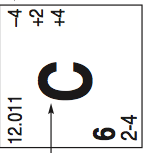 Atomic #: _________________________________# of protons: ______________________________# of electrons: ____________________________Atomic mass: _____________________________Mass #: __________________________________     # of neutrons: ____________________________     Example #2:					For this element, please draw how it looks on periodic table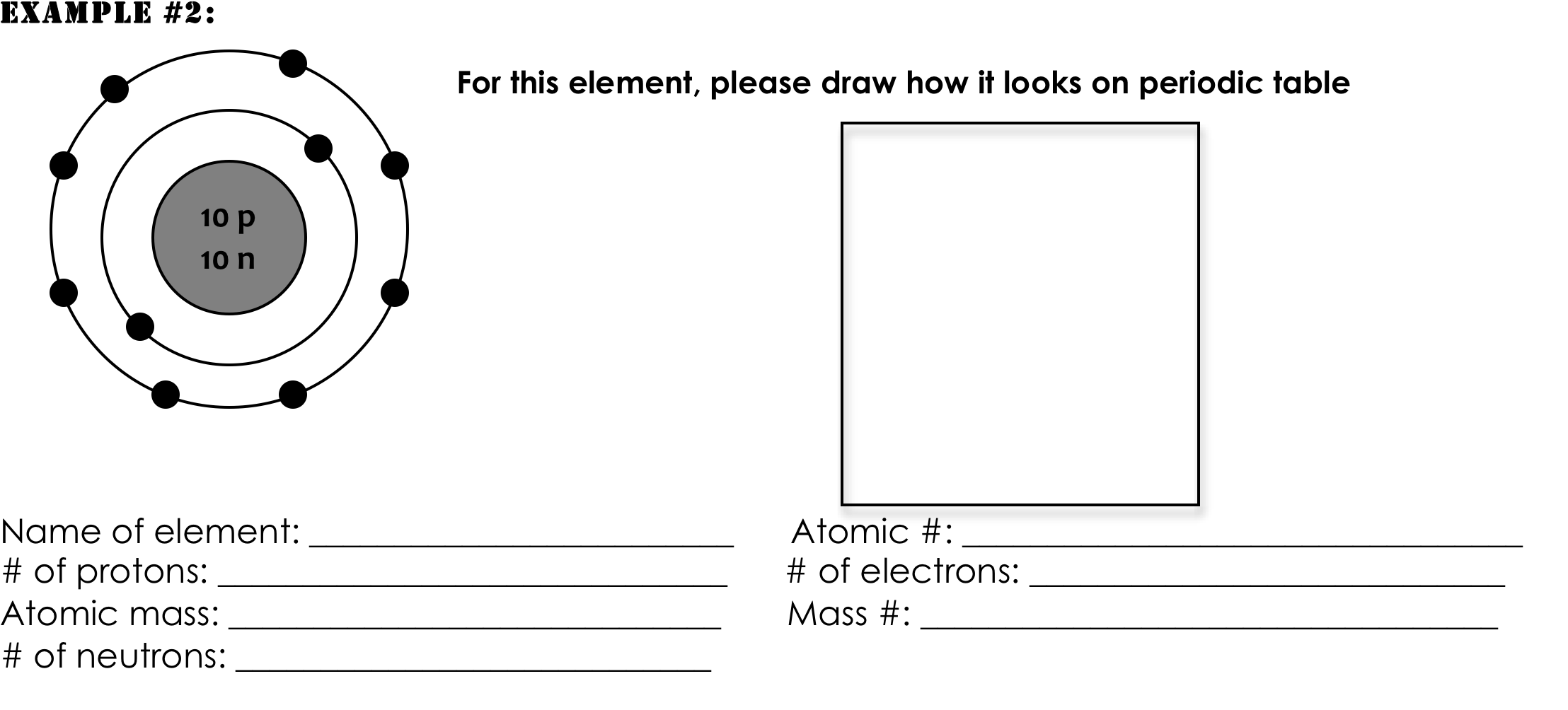 Name of element: _________________________      Atomic #: _________________________________# of protons: ______________________________      # of electrons: ____________________________Atomic mass: _____________________________       Mass #: __________________________________# of neutrons: ____________________________   Example #3:How many protons and electrons are present in an argon atom?What is the name of the element that has atoms that contain 17 protons?Example #4:What is the total number of neutrons in an atom of an element that has a mass number of 19 and an atomic number of 9?      (1) 9     (2) 19       (3) 10      (4) 28A neutral atom contains 12 neutrons and 11 electrons. The number of protons in this atom is       (1) 1   (2) 11   (3) 12    (4) 23            What element is this? ________________________Fill in the missing items in the table provided below.Practice ProblemsHow many protons and electrons are present in a vanadium atom?How many protons, electrons, and neutrons are present in a platinum atom?What is the name of the element that has atoms that contain 5 protons?What is the name of the element that has atoms that contains 82 protons?What is the atomic number of the element that has 74 protons? What is the name of that element?The number of neutrons in the nucleus of an atom can be determined by(1) adding the atomic number to the mass number(2) subtracting the atomic number from the mass number(3) adding the mass number to the atomic mass(4) subtracting the mass number from the atomic numberIn which list are the elements arranged in order of increasing atomic mass?(1) Cl, K, Ar (2) Fe, Co, Ni (3) Te, I, Xe (4) Ne, F, NaThe atomic number of an atom is always equal to the number of its(1) protons, only (2) neutrons, only (3) protons plus neutrons (4) protons plus electronsWhat is the total number of electrons found in an atom of sulfur?6 8 16 32What is the total number of neutrons in the nucleus of a neutral atom that has 19 electrons and a mass number of 39?(1) 19 (2) 20 (3) 39(4) 58Name the element that has the following numbers of particles:26 electrons, 29 neutrons, 26 protons ______________________53 protons, 74 neutrons ___________________________________2 electrons in a neutral atom ______________________________20 protons ________________________________________________Activity: THINK INK…PAIR SHAREHow are twins similar to each other? How are they different from each other?Let’s watch a videoHow can two atoms of the same element have different number of neutrons?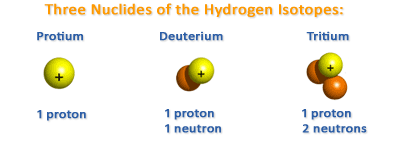 Notations for IsotopesThere are different ways to represent isotopesHyphen NotationCarbon-12C-12Nuclear NotationSuperscript: _____________________Subscript: ____________________12C126CEXAMPLE: Isotopes of OxygenSteps to figuring out the number of neutrons in an isotope:Determine the number mass number and the atomic number of the isotope.Example: Carbon-13	What is the mass number? ______	What is the atomic number? _______Subtract the number mass number from the atomic number to get the number of neutrons.Example: Carbon-13	What is the number of neutrons? _______YOU TRY!: Isotopes of PotassiumFor each of the following isotopes, write the number of protons, neutrons, and electrons as well as the other notation specified.Atoms of the same element that have different numbers of neutrons are classified as(1) charged atoms (2) charged nuclei (3) isomers (4) isotopesAll the isotopes of a given atom have(1) the same mass number and the same atomic number(2) different mass numbers but the same atomic number(3) the same mass number but different atomic numbers(4) different mass numbers and different atomic numbersWhat is the total number of protons in the nucleus of an atom of potassium-42?15 (2) 19 (3) 39 (4) 42An atom of carbon-12 and an atom of carbon-14 differ in(1) atomic number (2) mass number (3) nuclear charge (4) number of electronsThe nucleus of an atom of cobalt-58 contains(1) 27 protons and 31 neutrons (2) 27 protons and 32 neutrons(3) 59 protons and 60 neutrons (4) 60 protons and 60 neutronsWhich statement concerning elements is true?(1) Different elements must have different numbers of isotopes.(2) Different elements must have different numbers of neutrons.(3) All atoms of a given element must have the same mass number.(4) All atoms of a given element must have the same atomic number.Describe, in terms of subatomic particles found in the nucleus, one difference between the nuclei of carbon- 12 atoms and the nuclei of carbon-13 atoms. The response must include both isotopes.Atoms of 16O, 17O, and 18O have the same number ofneutrons but a different number of protonsprotons but a different number of neutronsprotons but a different number of electronselectrons but a different number of protonsThe total number of protons and neutrons in the nuclide 3517 Cl is52351817The nuclides 146 C and 147 N are similar in that they both have the samemass numberatomic numbernumber of neutronsnuclear chargeWhich symbols represent atoms that are isotopes of each other?14C and 14 N16O and 18 O131 I and 131 I222Rn and 222 RaExplain the answer you chose for the question above: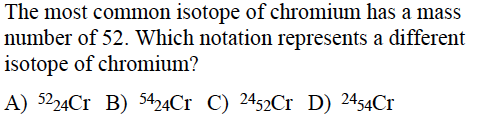 Aim: Objective:Real world connection:Vocabulary: Atom, atomic model, Dalton’s atomic theory, Plum-pudding model, nuclear model, Rutherford gold foil experiment, Bohr Model, wave mechanical modelAtom(neutral atom)Atomic modelHow are atoms like legoes?How are atoms like legoes?THINK INKPAIR SHARE3.1 Class Work3-2-1 Protocol for BrainPop Video3 Things you learned from the video1.2.3.2 Questions You Have1.2.1 Connection to Chemistry or Real Life1.MODEL NAMEBILLIARD BALLPLUM-PUDDINGRUTHERFORDBOHR (PLANETARY)WAVE-MECHANICAL (QUANTUM MECHANICAL/ELECTRON CLOUD)Name of DiscoverIMPORTANT FINDINGSWHAT WAS WRONG ABOUT THE PREVIOUS THEORY?KEY EXPERIMENTPICTURE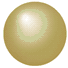 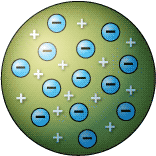 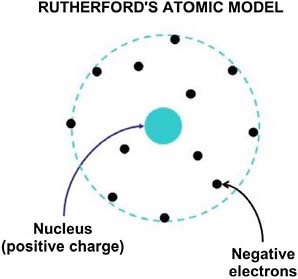 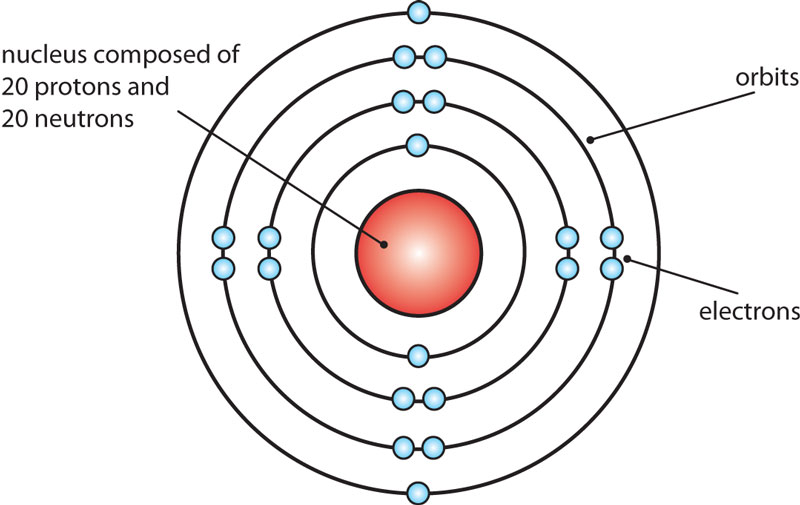 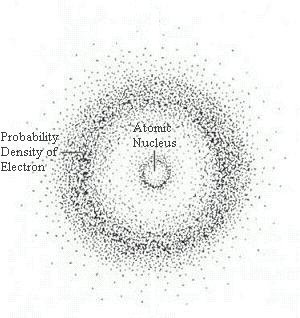 KEY WORDSHard, empty sphereEvenly distributed chargesDense centerNucleusMostly empty spaceOrbitsCircular pathsShellsOrbitalsHigh probability regions of electrons3.1 Class Notes3.1 Class NotesClass NotesClass Notes (Sample Questions)Sample QuestionExplanation of AnswerWhich sequence represents a correct order of historical developments leading to the modern model of the atomthe atom is a hard sphere most of the atom is empty space  electrons exist in orbitals outside the nucleusthe atom is a hard sphere electrons exist in orbitals outside the nucleus most of the atom is empty spacemost of the atom is empty space  electrons exist in orbitals outside the nucleus  most of the atom is empty spacemost of the atom is empty space  the atom is a hard sphere  electrons exist in orbitals outside the nucleusKEY WORDS AND SYMBOLS:EXPLANATION:________________________________________________________________________________________________________________________________________________________________________________________________________________________________________________Which statement correctly describes the charge of the nucleus and the charge of the electron cloud of an atom?The nucleus is positive and the electron cloud is positive.The nucleus is positive and the electron cloud is negative.The nucleus is negative and the electron cloud is positive.The nucleus is negative and the electron cloud is negative.KEY WORDS AND SYMBOLS:EXPLANATION:________________________________________________________________________________________________________________________________________________________________________________________________________________________________________________According to the wave-mechanical model of the atom, electrons in an atomare mostly likely found in the excited statehave a positive chargeare located in orbitals outside the nucleustravel in defined circlesKEY WORDS AND SYMBOLS:EXPLANATION:________________________________________________________________________________________________________________________________________________________________________________________________3.1  Class WorkKey WordsModel of the AtomHard sphereDefined circular pathsOrbitalDense positively charged nucleusMostly empty spaceSpecific shell of electronsAim: Objective:Real world connection:Vocabulary: Rutherford’s gold foil experiment, alpha particles, deflected3.2 Class NotesPICTUREEXPLANATIONPrediction if the Plum-Pudding model of the atom were true.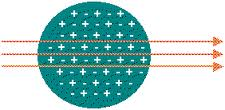 __________________________________________________________________________________________________________________________________________________________________________________________________________________________________________________________________________________________________________________________________________________________________________________________What actually happened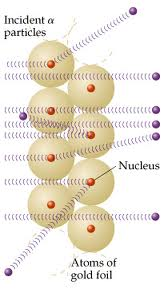 __________________________________________________________________________________________________________________________________________________________________________________________________________________________________________________________________________________________________________________________________________________________________________________________ConclusionExperimental Evidence123.2 Class Work3.2 Class WorkAim: Objective:Real world connection:Vocabulary: Atom, subatomic particles, protons, neutrons, electrons, nucleon, nuclideWhy is a battery labeled with a + and -?How does magnetism work?Why is a battery labeled with a + and -?How does magnetism work?THINK INKPAIR SHARE3.3 Class Work3-2-1 Protocol for BrainPop Video3 Things you learned from the video1.2.3.2 Questions You Have1.2.1 Connection to Chemistry or Real Life1.3.3 Class NotesSubatomic particlesPARTICLESymbol SIZE (in amu)LOCATION: Where in the Atom?CHARGE: Positive, negative, neutral? ProtonNeutronElectron3.3 Class NotesWhat is an atom’s overall charge? Why is that? What is an atom’s overall charge? Why is that? THINK INKPAIR SHARE3.3 Class Notes (Sample Questions)3.3 Class Work3.3 Class WorkAim: Objective:Real world connection:Vocabulary: Atomic number, atomic mass, mass numberTHINK INKPAIR SHARE3.4 Class NotesAtomic Number(Symbol: Z)Mass NumberMass NumberFormula:3.4 Class Notes (Sample Questions)3.4 Class Notes (Sample Questions)3.4 Class WorkName of ElementSymbol of ElementAtomic #Mass ## Protons# Electrons# NeutronsNa17PotassiumP53Silver36W29493.4 Class WorkAim: Objective:Real world connection:Vocabulary: Isotope, hyphen notation, nuclear notationTHINK INKPAIR SHARE3.5 Class Work3-2-1 Protocol for BrainPop Video3 Things you learned from the video1.2.3.2 Questions You Have1.2.1 Connection to Chemistry or Real Life1.3.5 Class NotesTHINK INKPAIR SHARETermDefinitionIsotopeSimilaritiesDifferences3.5 Class Notes3.5 Class Notes Hyphen Notation 1Hyphen Notation 2Nuclear Notation 1Nuclear Notation 2ElementOxygenOxygenOxygenMass Number161718# of Protons# of Neutrons# of Electrons3.5 Class Notes (Sample Questions)Hyphen Notation 1Potassium-39Potassium-40Potassium-41Hyphen Notation 2Nuclear Notation 1Nuclear Notation 2ElementMass Number# of Protons# of Neutrons# of ElectronsSample QuestionExplanation of Answer1. The nucleus of an atom of K-42 contains(1) 19 protons and 23 neutrons(2) 19 protons and 42 neutrons(3) 20 protons and 19 neutrons(4) 23 protons and 19 neutronsKEY WORDS AND SYMBOLS:EXPLANATION:2. The nucleus of an atom of 42K contains(1) 19 protons and 23 neutrons(2) 19 protons and 42 neutrons(3) 20 protons and 19 neutrons(4) 23 protons and 19 neutronsKEY WORDS AND SYMBOLS:EXPLANATION:3.5 Class WorkDescribe, in terms of subatomic particles found in the nucleus, one difference between the nuclei of Chlorine-35 atoms and the nuclei of Chlorine-37 atoms. The response must include both isotopes.Nitrogen-15Nitrogen-20# of protons# of electrons# of neutronsOther hyphenated notationS-23S-25# of protons# of electrons# of neutronsOther hyphenated notation238 92 U235 92 U# of protons# of electrons# of neutronsElementOther nuclear notation14N12N# of protons# of electrons# of neutronsElementOther nuclear notation3.5 Class Work3.5 Class Work